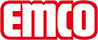 emco Bauemco DIPLOMATE Premium avec revêtement care 522 P CareType522 P Carerésistancenormale à forteprofilé porteuraluminium à l'épreuve du gauchissement avec isolation phonique en sous-face.Couleur de profilé porteurEn aluminium par défaut. Teintes anodisées moyennant supplément: or EV3, bronze moyen C33, noir C35 ou acier inoxydable C31Hauteur env. (mm)22RevêtementLe revêtement Care, robuste et résistant aux frottements, est adapté pour capter les salissures fines.écartement standard des profilés (mm): env.5mm, rondelles-entretoises en caoutchoucportes automatiquesEspacement de profilés disponible en option en 3mm pour les portes automatiques selon la norme DIN 186005antidérapancepropriété antidérapante R12 selon DIN 51130Coloris47.01 anthracite47.04 beige47.03 brun47.02 gris claircoloris spéciauxColoris supplémentaires à trouver parmi notre gamme de revêtements de propretécomportement au feuRevêtements classés Cfl-S1 selon les standards européens.liaisonpar câbles en acier inox enrobés d'une gaine PVCGarantieLes conditions de garantie peuvent être consultées sur la page:Revêtement certifié selon TUV PROFICERT - product Interior (Standard)Prescriptions françaises en matière d'émission de composés organiques volatilsLEED v4 (hors Amérique du Nord)Certification anglaise BREEAMRéglementation COV belgeCertification AgBBMVV TB PJ 8, 9 / CGVMatériau de revêtement100 % PA 6 (Polyamide)Classe de résistanceMise en œuvre projet 33Résistance des coloris à la lumière ISO 105 BO2bonne 5-6Résistance des coloris à l'abrasion ISO 105 X 12bonne 4-5Résistance des coloris à l'eau ISO 105 E01bonne 4-5Réduction bactérienne EHEC ASTM-e214911,9 %Réduction bactérienne staphylocoque doré ASTM-e214945,0 %Réduction bactérienne pneumonie klebsellia ASTM-e214999,8 %CotesLargeur du tapis:…... mm (longueur des profilés)Profondeur du tapis:…. mm (sens de passage)contactemco Benelux B.V. · Divisie Bouwtechniek · Veldrijk 2 · 8530 Harelbeke / BE · Tel. (+32) 056 224 978 · bouwtechniek@benelux.emco.de · www.emco-bau.com